„Gutjahr Technik Tipps“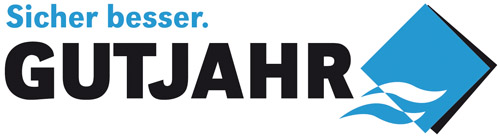 Immer einfach erklärt: Kurzfilme von Gutjahr geben Tipps für die VerlegearbeitBickenbach/Bergstraße, 3. August 2017. Wie funktioniert das Gutjahr ProFin Baukastensystem? Was macht die perfekte MorTec SOFT-Fuge aus? Und auf welche Weise verbindet man AquaDrain FLEX-Drainroste miteinander? Auf diese und viele andere Fragen bietet Gutjahr Antworten im Videoformat: In der neuen Tutorialserie „Technik Tipps“ können sich Verleger Anregungen und Tricks für den Arbeitsalltag abschauen. Insgesamt fünf Kurzfilme sind zur Zeit in der Videothek auf www.gutjahr.com und im Gutjahr-Youtube-Kanal verfügbar – und es kommen immer wieder neue hinzu.Angefangen hat es mit den AquaDrain FLEX-Drainrosten. „Unsere Vertriebsmitarbeiter wurden oft mit der Frage konfrontiert, wie man die Drainroste am besten miteinander verbinden kann“, erzählt Carolin Hampl, bei Gutjahr für digitale Medien zuständig. „Um solche Fragen möglichst hilfreich zu beantworten, hatten wir uns deshalb dazu entschieden, Kurzfilme zu drehen.“ Das kam gut bei den Händlern und Verarbeitern an – die Gutjahr Technik Tipps waren geboren. Insgesamt fünf Tutorials gibt es inzwischen auf der Gutjahr-Website: Über die Herstellung von Schablonen als Sonderanfertigung, die perfekte Linienentwässerung mit AquaDrain FLEX, alles zum Profilbaukastensystem, die perfekte MorTec SOFT-Fuge und den Umgang mit der Drainmattenschere. Weitere Technik-Tipps sind für Herbst schon in Planung. „Händler und Verarbeiter können übrigens auch selbst Themenvorschläge machen – einfach eine Email an marketing@gutjahr.com schicken“, so Carolin Hampl. Direkt zu den Gutjahr Technik Tipps: www.gutjahr.com/techniktipp Über GutjahrGutjahr Systemtechnik mit Sitz in Bickenbach/Bergstraße (Hessen) entwickelt seit mehr als 25 Jahren Komplettlösungen für die sichere Entwässerung, Entlüftung und Entkopplung von Belägen – auf Balkonen, Terrassen und Außentreppen ebenso wie im Innenbereich und an Fassaden. Herzstück der Systeme sind Drainage- und Entkopplungsmatten. Passende Drainroste, Randprofile und Rinnen sowie Abdichtungen und Mörtelsysteme ergänzen die Produktpalette. Mittlerweile werden die Produkte von Gutjahr in einer Vielzahl europäischer Länder eingesetzt. Zudem hat das Unternehmen bereits mehrere Innovationspreise erhalten und wurde 2012 als Top 100-Unternehmen ausgezeichnet. Seit 2014 gehört Gutjahr zur Ardex-Gruppe. 